附件2报到和交通指南一、报到事宜报到时间：6月17日13:00-22:00报到地点：襄阳民发瑞际酒店（襄阳市东津新区浩然河西路21号）酒店电话：0710-2977777酒店预订联系人：刘倩17771101908二、乘车路线（一）襄阳刘集机场至民发瑞际酒店出租车：费用约30元，全程13公里，约25分钟。（二）襄阳东站至民发瑞际酒店出租车：费用约35元，距离酒店全程14公里，约20分钟。公交：乘坐G01高铁专线（3元）在民发世纪广场下车后沿金源路、长吉路步行660米到达酒店，发车间隔20分钟，总用时约47分钟。（三）襄阳火车站至民发瑞际酒店出租车：费用约25元，距离酒店全程11公里，约20分钟。公交：乘坐G01高铁专线（3元）在民发世纪广场下车后沿金源路、长吉路步行660米到达酒店，发车间隔20分钟，总用时约51分钟。（四）襄州火车站至民发瑞际酒店出租车：费用约15元，距离酒店全程5公里，约10分钟。公交：在襄州火车站坐56路或黄龙专线（2元）至东津世纪城菁华园下车沿劲松街、金源路、长吉路步行1.3公里到酒店（约43分钟）；或从襄州火车站沿站前东路步行720米到航空路东坐59路（2元）公交至东津世纪城中学下车，沿劲松路、秦岭路、长吉路步行906米到酒店（约47分钟）。三、位置图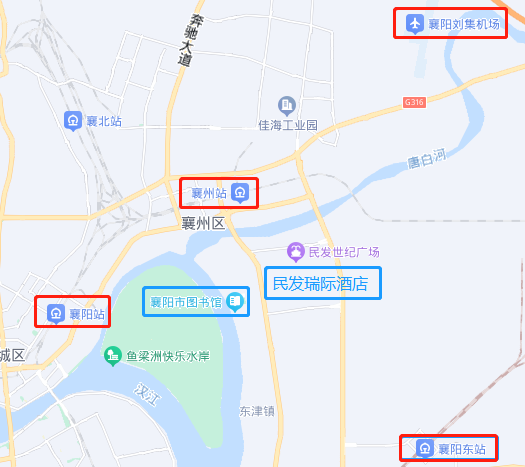 